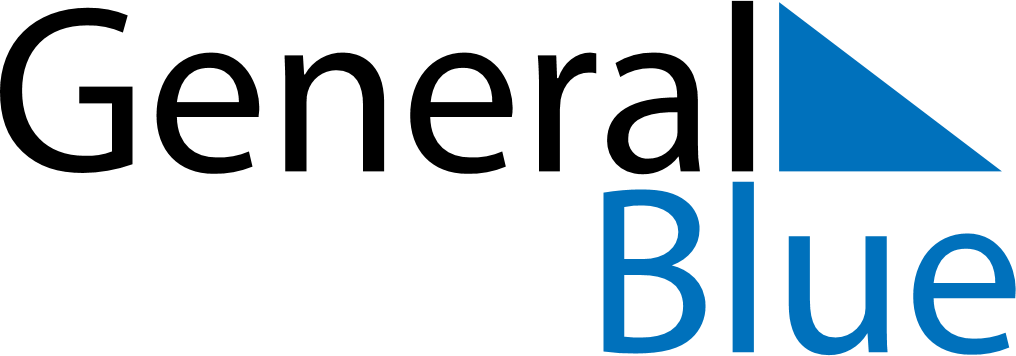 May 2020May 2020May 2020GibraltarGibraltarSundayMondayTuesdayWednesdayThursdayFridaySaturday12May Day3456789Victory in Europe Day (VE Day)101112131415161718192021222324252627282930Spring bank holiday31